Bressay Lighthouse – Expression of Interest 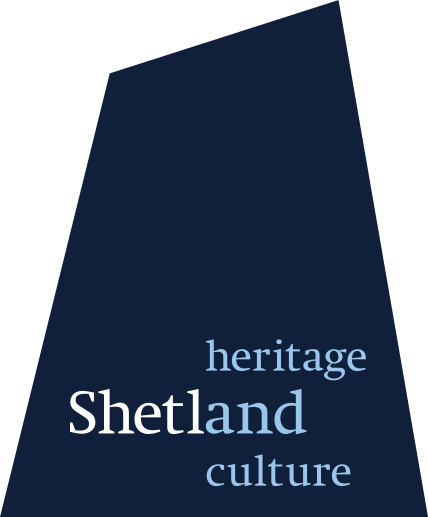 Bressay Lighthouse - Expression of InterestShetland Amenity Trust is reviewing its property portfolio and is looking to work with other interested parties to get some of their currently vacant properties back into use.  Please complete this Expression of Interest to set out your ideas for this property.The closing date for Expressions of Interest is Monday 4th April 2022 Shetland Amenity Trust - our purposeShetland Amenity Trust is a Scottish charitable Trust with two core objectives:Cultural Heritage: The protection, improvement and enhancement of buildings and artefacts, architectural, historical, educational or other interest in Shetland with a view to securing public access to such buildings and the permanent display for the benefit of the public of such artefacts for the purposes of research, study or recreation.Natural Heritage: The provision, development and improvement of facilities for the enjoyment by the public of the Shetland countryside and its flora and fauna, the conservation and enhancement for the benefit of the public of its natural beauty and amenity and the securing of public access to the Shetland countryside for the purposes of research, study and recreation.This is supported by our Strategic Plan, Caring for Shetland's Heritage 2019-24, Strategic Plan: Caring for Shetland's heritage 2019-24 | Shetland Amenity Trust.The ethos and philosophy of our approach is to make sure that:People feel able to shape and influence culture and natural heritage in their area;Everyone who wants to access services and opportunities can do so;People have opportunities to learn; andThe positive impact of being involved in heritage on our health and wellbeing is recognisedExpression of InterestPlease complete this Expression of Interest to set out your initial outline ideas for the property.  The closing date for Expressions of Interest is Monday 4th April 2022 at 10am.OverviewThe Shetland Amenity Trust owns a number of heritage buildings across Shetland.  The purpose of this is to protect, improve and enhance these buildings, secure public access to them where possible and provide benefit to the public.  Our core objectives are outlined on page 1.Before we sell or lease any property, we must ensure that it will be appropriately cared for in the future.  As such, we need to understand from any interested party what they might use the building(s) for and what experience they have in caring for heritage buildings.  This form is designed to help us understand your intentions and ambitions for the property.Contact DetailsWhat will you use the property for?Do you want to buy or lease all or part of the property?What experience do you have in caring for and maintaining heritage buildings?Declaration of InterestName of Company/IndividualContact Name Contact AddressTelephone Number(s)E-mail AddressWeb address (if applicable)VAT Registration no. (if applicable)Company Registration No. (if applicable)Please set out a summary of your plans for the use of the property at Bressay Lighthouse, and explain how that is aligned to any aspect of the purpose of Shetland Amenity Trust (as outlined above, e.g. protection/improvement/enhancement of a heritage building, e.g. a community use)Please explain if you wish to use all, or part, of the complex.  If only part of the complex, please state which property / properties you are interested in.(please use as much space as necessary)Please state if you would wish to buy the property outright, or lease or rent it from Shetland Amenity Trust.   Please explain if this is for all or part of the complex.(please use as much space as necessary)Please set out your experience in caring for, developing and maintaining heritage/listed buildings(please use as much space as necessary)Please advise of any known connections between you or your company with any Shetland Amenity Trust Trustee or staff member.(please use as much space as necessary)SignatureNamePositionDate